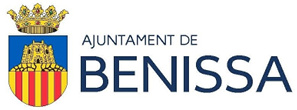 AUTORIZACIÓN PARA REALITAR TRÁMITES ELECTRÓNICOSA TRAVÉS DE LA SEDE ELECTRÓNICA DEL AYUNTAMIENTO DE BENISSAOTORGAMIENTO DE LA REPRESENTACIÓN:Persona física:D./Dª  	NIF  	con domicilio en		, vía pública  	 nº  	Persona jurídica:La Entidad				NIF			 con domicilio en			, vía pública  				 nº		, y en su nombre D./Dª			, NIF	_,      con   domicilio   en		, vía pública 	,    nº	, como a representante legal de la entidad citada.OTORGAN SU REPRESENTACIÓN a D/Dª  	NIF/CIF	,       con   domicilio   en	, vía   pública ____________________________________ nº______, para que actúe ante el Ayuntamiento de Benissa en el procedimiento de _________________________________________________En relación con este procedimiento podrá ejercitar las siguiente facultades: facilitar la práctica de cuantas actuaciones sean precisas para la instrucción del expediente, aportar cuantos datos y documentos se soliciten o se interesen, recibir todo tipo de comunicaciones y notificaciones, formular peticiones y solicitudes, presentar escritos y alegaciones, manifestar su decisión de no efectuar alegaciones ni aportar nuevos documentos en el correspondiente trámite de audiencia o renunciar a otros derechos, y, en general, realizar cuantas actuaciones corresponda a la persona representada en el curso de este procedimiento.(La solicitud y, en su caso, anexos del procedimiento deberán estar firmados por la persona interesada o, en su caso, por la persona administradora.)ACEPTACIÓN DE LA REPRESENTACIÓNCon la firma del presente escrito el representante acepta la representación conferida y responde de la autenticidad de la firma del otorgante, así como de la copia del DNI de los mismos que se acompaña a esta autorización.En	a	/	/ 	LA PERSONA OTORGANTEEn	a	/	/ 	LA PERSONA REPRESENTANTEEste documento tendrá que aportarse como anexo al trámite electrónico, estando obligada la persona representando a conservar el original de este. El texto del documento no podrá ser modificado, sin perjuicio de la facultad de la persona interesada de otorgar su representación en términos diferentes, acreditándola por cualquier otro medio válido en Derecho.Finalidad del tratamiento: consulta de certificados; Legitimación: consentimiento de la persona interesada; Plazo de conservación: se conservarán durante el tiempo necesario para cumplir con la finalidad para la cual se recaudaron; Categoría de datos: nombre y apellidos, DNI/NIE/Pasaporte, firma; Comunicación de datos: podrán cederse sus datos a otras administraciones públicas para poder gestionar la subvención solicitada; DPD: dpd@ajbenissa.es; Derechos: acceso, rectificación, supresión (“derecho al olvido”), oposición y limitación al tratamiento que podrá ejercer en cualquier momento; Más información: www.ajbenissa.es